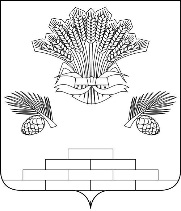 АДМИНИСТРАЦИЯ ЯШКИНСКОГО МУНИЦИПАЛЬНОГО ОКРУГАПОСТАНОВЛЕНИЕот «18» февраля 2021 г. № 115-пЯшкинский муниципальный округОб утверждении Порядка сообщения о получении подарка в связи с протокольными мероприятиями, служебными командировками и другими официальными мероприятиями, участие в которых связано с исполнением служебных (должностных) обязанностей, его сдачи, оценки и реализации (выкупа)В соответствии с пунктом 2 статьи 575 Гражданского кодекса Российской Федерации, Федеральным законом от 25.12.2008 № 273-ФЗ «О противодействии коррупции», Постановлением Правительства Российской Федерации от 09.01.2014 № 10 «О порядке сообщения отдельными категориями лиц о получении подарка в связи с протокольными мероприятиями, служебными командировками и другими официальными мероприятиями, участие в которых связано с исполнением ими служебных (должностных) обязанностей, сдачи и оценки подарка, реализации (выкупа) и зачисления средств, вырученных от его реализации», руководствуясь Уставом Яшкинского муниципального округа, администрация Яшкинского муниципального округа постановляет:1. Утвердить Порядок сообщения лицами, замещающими муниципальные должности Яшкинского муниципального округа, муниципальными служащими администрации Яшкинского муниципального округа о получении подарка в связи с протокольными мероприятиями, служебными командировками и другими официальными мероприятиями, участие в которых связано с исполнением ими служебных (должностных) обязанностей, его сдачи, оценки и  реализации (выкупа).2. Разместить настоящее постановление на официальном сайте администрации Яшкинского муниципального округа в информационно-телекоммуникационной сети «Интернет».3. Контроль за исполнением постановления возложить на заместителя  главы Яшкинского муниципального округа по внутренней политике Т.А. Липовскую.4. Постановление вступает в силу с момента его подписания.    Глава Яшкинского      муниципального округа                                                         Е.М. КураповУтвержденпостановлением администрацииЯшкинского муниципального округа«___» _________ 2021г. № ______ПОРЯДОКсообщения о получении подарка в связи с протокольными мероприятиями, служебными командировками и другими официальными мероприятиями, участие в которых связано с исполнением служебных (должностных) обязанностей, его сдачи, оценки и реализации (выкупа)1. Настоящий Порядок разработан в соответствии с пунктом 2 статьи 575 Гражданского кодекса Российской Федерации, Федеральным законом от 25.12.2008 № 273-ФЗ «О противодействии коррупции», постановлением Правительства Российской Федерации от 09.01.2014 № 10 «О порядке сообщения отдельными категориями лиц о получении подарка в связи с протокольными мероприятиями, служебными командировками и другими официальными мероприятиями, участие в которых связано с исполнением ими служебных (должностных) обязанностей, сдачи и оценки подарка, реализации (выкупа) и зачисления средств, вырученных от его реализации» и определяет процедуру сообщения лицами, замещающими муниципальные должности Яшкинского муниципального округа (далее - лица, замещающие муниципальные должности), и муниципальными служащими администрации Яшкинского муниципального округа (далее - муниципальные служащие) о получении подарка в связи с протокольными мероприятиями, служебными командировками и другими официальными мероприятиями, участие в которых связано с их должностным положением или исполнением ими служебных (должностных) обязанностей, процедуру сдачи и оценки подарка, реализации (выкупа) и зачисления средств, вырученных от его реализации, лицами, замещающими муниципальные должности.2. Для целей настоящего Порядка используются следующие понятия:«подарок, полученный в связи с протокольными мероприятиями, служебными командировками и другими официальными мероприятиями» - подарок, полученный лицом, замещающим муниципальную должность, муниципальным служащим от физических (юридических) лиц, которые осуществляют дарение, исходя из должностного положения одаряемого или исполнения им служебных (должностных) обязанностей, за исключением канцелярских принадлежностей, которые в рамках протокольных мероприятий, служебных командировок и других официальных мероприятий предоставлены каждому участнику указанных мероприятий в целях исполнения им своих служебных (должностных) обязанностей, цветов и ценных подарков, которые вручены в качестве поощрения (награды);«получение подарка в связи с протокольными мероприятиями, служебными командировками и другими официальными мероприятиями, участие в которых связано с исполнением служебных (должностных) обязанностей» - получение лицом, замещающим муниципальную должность, муниципальным служащим лично или через посредника от физических (юридических) лиц подарка в рамках осуществления деятельности, предусмотренной должностным регламентом (должностной инструкцией), а также в связи с исполнением служебных (должностных) обязанностей в случаях, установленных федеральными законами и иными нормативными актами, определяющими особенности правового положения и специфику профессиональной служебной и трудовой деятельности указанных лиц.3. Лица, замещающие муниципальные должности, муниципальные служащие не вправе получать подарки от физических (юридических) лиц в связи с их должностным положением или исполнением ими служебных (должностных) обязанностей, за исключением подарков, полученных в связи с протокольными мероприятиями, служебными командировками и другими официальными мероприятиями, участие в которых связано с исполнением ими служебных (должностных) обязанностей.4. Лица, замещающие муниципальные должности, муниципальные служащие обязаны в соответствии с требованиями настоящего Порядка уведомлять обо всех случаях получения подарка в связи с протокольными мероприятиями, служебными командировками и другими официальными мероприятиями, участие в которых связано с исполнением ими служебных (должностных) обязанностей, орган местного самоуправления, в котором указанные лица замещают муниципальную должность или должность муниципальной службы.Администрация Яшкинского муниципального округа определяет должностное лицо, уполномоченное на прием сообщений о подарке, полученном в связи с протокольными мероприятиями, служебными командировками и другими официальными мероприятиями, участие в которых связано с исполнением ими служебных (должностных) обязанностей, обеспечение хранения подарка, принятие к бухгалтерскому учету, организацию оценки стоимости (далее - ответственное лицо).5. Уведомление о получении подарка в связи с протокольными мероприятиями, служебными командировками и другими официальными мероприятиями, участие в которых связано с исполнением служебных (должностных) обязанностей (далее - уведомление), составленное согласно приложению № 1 к настоящему Порядку, представляется не позднее 3 рабочих дней со дня получения подарка. К уведомлению прилагаются документы (при их наличии), подтверждающие стоимость подарка (кассовый чек, товарный чек, иной документ об оплате (приобретении) подарка).В случае если подарок получен во время служебной командировки, уведомление представляется не позднее 3 рабочих дней со дня возвращения лица, получившего подарок, из служебной командировки.При невозможности подачи уведомления в сроки, указанные в абзацах первом и втором настоящего пункта, по причине, не зависящей от лица, замещающего муниципальную должность, муниципального служащего, оно представляется не позднее следующего дня после ее устранения.6. Уведомление составляется в 2 экземплярах, один из которых возвращается лицу, представившему уведомление, с отметкой о регистрации, другой экземпляр направляется в комиссию по соблюдению требований к служебному поведению муниципальных служащих, урегулированию конфликта интересов администрации Яшкинского муниципального округа (далее - комиссия).7. Подарок, стоимость которого подтверждается документами и превышает 3 тыс. рублей либо стоимость которого неизвестна, сдается ответственному лицу администрации Яшкинского муниципального округа, которое принимает его на хранение по акту приема-передачи, составленному по форме согласно приложению № 2 к настоящему Порядку, не позднее 5 рабочих дней со дня регистрации уведомления в соответствующем журнале регистрации.8. Подарок, полученный муниципальным служащим, стоимость которого подтверждается документами и составляет менее 3 тыс. рублей, на хранение не сдается.Подарок, полученный лицом, замещающим муниципальную должность, независимо от его стоимости, подлежит передаче на хранение в порядке, предусмотренном пунктом 7 настоящего Порядка.9. До передачи подарка по акту приема-передачи ответственность в соответствии с законодательством Российской Федерации за утрату или повреждение подарка несет лицо, получившее подарок.10. В целях принятия к бухгалтерскому учету подарка в порядке, установленном законодательством Российской Федерации, определение его стоимости проводится на основе рыночной цены, действующей на дату принятия к учету подарка, или цены на аналогичную материальную ценность в сопоставимых условиях с привлечением при необходимости комиссии. Сведения о рыночной цене подтверждаются документально, а при невозможности документального подтверждения - экспертным путем. Подарок возвращается сдавшему его лицу, в случае если его стоимость не превышает 3 тыс. рублей, по акту приема-передачи, составленному по форме согласно приложению № 3 к настоящему Порядку.11. Ответственное лицо администрации Яшкинского муниципального округа обеспечивает ведение журнала регистрации сообщений о подарках, полученных лицами, замещающими муниципальные должности, и муниципальными служащими в связи с протокольными мероприятиями, служебными командировками и другими официальными мероприятиями, а также учета движения подарков по форме согласно приложению № 4 к настоящему Порядку.12. Ответственное лицо администрации Яшкинского муниципального округа обеспечивает включение в установленном порядке принятого к бухгалтерскому учету подарка, стоимость которого превышает 3 тыс. рублей, в реестр муниципального образования.13. Подарок может быть выкуплен лицом, сдавшим подарок, не позднее двух месяцев со дня сдачи подарка, если его стоимость свыше 3 тыс. рублей, для чего на имя представителя нанимателя (работодателя) администрации Яшкинского муниципального округа, подается заявление по форме согласно приложению № 5 к настоящему Порядку.14. Ответственное лицо администрации Яшкинского муниципального округа в течение 3 месяцев со дня поступления заявления, указанного в пункте 13 настоящего Порядка, организует оценку стоимости подарка для реализации (выкупа) и письменно уведомляет лицо, подавшее заявление, о результатах оценки по форме согласно приложению № 6 к настоящему Порядку, после чего в течение месяца заявитель выкупает подарок по установленной в результате оценки стоимости или отказывается от выкупа.15. В случае если в отношении подарка, изготовленного из драгоценных металлов и (или) драгоценных камней, не поступило от лиц, замещающих муниципальные должности, муниципальных служащих заявление, указанное в пункте 13 настоящего Порядка, либо в случае отказа указанных лиц от выкупа такого подарка, подарок, изготовленный из драгоценных металлов и (или) драгоценных камней, подлежит передаче уполномоченным структурным подразделением администрации Яшкинского муниципального округа в федеральное казенное учреждение «Государственное учреждение по формированию Государственного фонда драгоценных металлов и драгоценных камней Российской Федерации, хранению, отпуску и использованию драгоценных металлов и драгоценных камней (Гохран России) при Министерстве финансов Российской Федерации» для зачисления в Государственный фонд драгоценных металлов и драгоценных камней Российской Федерации.16. Подарок, в отношении которого не поступило заявление, указанное в пункте 13 настоящего Порядка, может использоваться администрацией Яшкинского муниципального округа с учетом заключения комиссии о целесообразности использования подарка для обеспечения деятельности администрации Яшкинского муниципального округа.17. В случае нецелесообразности использования подарка представителем нанимателя (руководителем) администрации Яшкинского муниципального округа принимается решение о реализации подарка и проведении оценки его стоимости для реализации (выкупа), осуществляемой уполномоченным структурным подразделением администрации Яшкинского муниципального округа посредством проведения торгов в порядке, предусмотренном законодательством Российской Федерации.18. Оценка стоимости подарка для реализации (выкупа), предусмотренная пунктами 14 и 17 настоящего Порядка, осуществляется субъектами оценочной деятельности в соответствии с законодательством Российской Федерации об оценочной деятельности.19. В случае если подарок не выкуплен или не реализован, представителем нанимателя (руководителем) администрации Яшкинского муниципального округа принимается решение о повторной реализации подарка либо о его безвозмездной передаче на баланс благотворительной организации, либо о его уничтожении в соответствии с законодательством Российской Федерации.20. Средства, вырученные от реализации (выкупа) подарка, зачисляются в доход соответствующего бюджета в порядке, установленном бюджетным законодательством Российской Федерации.Приложение №1к Порядку сообщения лицами, замещающими муниципальные должности Яшкинского муниципального округа, муниципальными служащими администрации Яшкинского муниципального округа о получении подарка в связи с протокольными мероприятиями, служебными командировками и другими официальными мероприятиями, участие в которых связано с исполнением ими служебных (должностных) обязанностей, его сдачи, оценки и  реализации (выкупа)    ___________________________________________________________________________                                            (ФИО должностного лица органа местного самоуправления)    ___________________________________________________________________________    ___________________________________________________________________________                                                                   (ФИО, занимаемая должность)    Уведомление о получении подарка    от «__»________ 20__ г.Извещаю о получении _____________________________________________________(дата получения)подарка (ов) на _____________________________________________________________    ___________________________________________________________________________    (наименование  протокольного   мероприятия,   служебной   командировки, другого официального мероприятия, место и дата проведения)Приложение: ___________________________________________________________________________                                                               (наименование документа)на __________ листах.Лицо, представившее уведомление «__»________ 20__ г. __________ ________________________________                                       (подпись)                (расшифровка подписи)Лицо, принявшее уведомление "__"________ 20__ г. __________ _______________________________________                                           (подпись)                                       (расшифровка подписи)Регистрационный номер в журнале регистрации уведомлений №____   «__»____ 20__ г.Приложение №2к Порядку сообщения лицами, замещающими муниципальные должности Яшкинского муниципального округа, муниципальными служащими администрации Яшкинского муниципального округа о получении подарка в связи с протокольными мероприятиями, служебными командировками и другими официальными мероприятиями, участие в которых связано с исполнением ими служебных (должностных) обязанностей, сдачи и оценки подарка, реализации (выкупа)Акт приема-передачи № ___подарка, полученного лицами, замещающими муниципальныедолжности Яшкинского муниципального округа, и муниципальнымислужащими администрации Яшкинского муниципального округа в связи с их должностным положением или исполнением ими служебных(должностных) обязанностей    ___________________                                                                                                 «__»__________ 20__ г.    (населенный пункт)__________________________________________________________________________________________                                                     (наименование органа местного самоуправления)Мы, нижеподписавшиеся, составили настоящий акт о том, что________________________________________________________________________________                                                            (ФИО, должность Поклажедателя)________________________________________________________________________________________________________________________________________________________________сдал, а Хранитель в лице________________________________________________________________________________                                               (ФИО, должность уполномоченного Хранителем лица)принял на ответственное хранение следующие подарки:Настоящий  акт составлен  в двух  экземплярах,  по одному для каждой из Сторон.Сдал на хранение _____________ __________________________                                         (подпись)           (расшифровка подписи)"__"__________ 20__г.Принял на хранение ___________ ________________________________________                                               (подпись)          (расшифровка подписи)"__"__________ 20__Приложение №3к Порядку сообщения лицами, замещающими муниципальные должности Яшкинского муниципального округа, муниципальными служащими администрации Яшкинского муниципального округа о получении подарка в связи с протокольными мероприятиями, служебными командировками и другими официальными мероприятиями, участие в которых связано с исполнением ими служебных (должностных) обязанностей, сдачи и оценки подарка, реализации (выкупа)Акт возврата подарка № ________________________                                              «__»__________ 20__г.                     (населенный пункт)___________________________________________________________________________________________                                             (наименование органа местного самоуправления)в лице ____________________________________________________, принявшего подарок по акту приема - передачи подарка от «__»_______ 20__ г. №________стоимостью ________________________________________________________________________________________________________________________________                                                              (стоимость подарка в рублях прописью)от _____________________________________________________________________________                                                    (ФИО, наименование должности лица, передающего подарок)в соответствии с Порядком сообщения лицами, замещающими муниципальные должности Яшкинского муниципального округа, и муниципальными служащими администрации Яшкинского муниципального округа  о  получении подарка в связи с протокольными мероприятиями, служебными командировками и другими официальными  мероприятиями,  участие  в  которых связано с исполнением ими служебных  (должностных)  обязанностей,  сдачи и оценки подарка, реализации (выкупа), утвержденным постановлением администрации Яшкинского муниципального округа от  «__»________ 20__ г. № ________, возвращает________________________________________________________________________________________________________________________________                                                                  (ФИО, наименование должности)подарок __________________________________________________________.                                                                        (наименование подарка)Подарок сдал __________________________________________________________________________________________                                                                          (уполномоченное лицо)_________ ________________________________________________________________________________(подпись)                                                                  (расшифровка подписи)Подарок принял __________________________________________________________    ____________________________________________________    (подпись)                                                                         (расшифровка подписи)Приложение №4к Порядку сообщения лицами, замещающими муниципальные должности Яшкинского муниципального округа, муниципальными служащими администрации Яшкинского муниципального округа о получении подарка в связи с протокольными мероприятиями, служебными командировками и другими официальными мероприятиями, участие в которых связано с исполнением ими служебных (должностных) обязанностей, сдачи и оценки подарка, реализации (выкупа)Журналрегистрации сообщений лиц, замещающих муниципальныедолжности Яшкинского муниципального округа, и муниципальными служащими администрации Яшкинского муниципального округа в связи с протокольными мероприятиями, служебными командировками и другими официальными мероприятиями, участие в которых связано с исполнением ими служебных (должностных) обязанностей, сдаче и оценке подарка, реализации (выкупа)Приложение №5к Порядку сообщения лицами, замещающими муниципальные должности Яшкинского муниципального округа, муниципальными служащими администрации Яшкинского муниципального округа о получении подарка в связи с протокольными мероприятиями, служебными командировками и другими официальными мероприятиями, участие в которых связано с исполнением ими служебных (должностных) обязанностей, сдачи и оценки подарка, реализации (выкупа)__________________________________________________________________________________________                                                 (должность и ФИО представителя нанимателя (работодателя)__________________________________________________________________________________________________________________________________________________________________________________________________________________                                                      (ФИО, занимаемая должность лица, сдавшего подарок)ЗаявлениеЗаявляю о намерении выкупить подарок__________________________________________________________________________________________                                                                            (наименование подарка)стоимостью _________________________________________________ рублей,                                                                     (стоимость подарка цифрами и прописью)полученный мною «__»__________ 20__ г. в связи с должностным положением  (или  исполнением  служебных (должностных) обязанностей) в ходе________________________________________________________________________________________________________________________________________________________________________________________________________________________________________________ (наименование протокольного мероприятия, служебной командировки, другого официального мероприятия и место его проведения)«__»___________ 20__ г. _________ ________________________________________________                                                          (подпись)                                          (расшифровка подписи)Приложение №6к Порядку сообщения лицами, замещающими муниципальные должности Яшкинского муниципального округа, муниципальными служащими администрации Яшкинского муниципального округа о получении подарка в связи с протокольными мероприятиями, служебными командировками и другими официальными мероприятиями, участие в которых связано с исполнением ими служебных (должностных) обязанностей, сдачи и оценки подарка, реализации (выкупа)________________________________________________________________                                                   (замещаемая должность, фамилия, имя, отчество лица, сдавшего подарок)Уведомление о стоимости подаркаУважаемый _____________________________________________________________________!                                                                                                       (имя, отчество)Настоящим уведомляем Вас, что стоимость подарка________________________________________________________________________________________________________________________________                                                                                                    (наименование подарка)сданного Вами на хранение по акту приема - передачи от «____»________________20____ г.№ ___, составляет __________________________________________________________рублей                                                                          (сумма прописью)в соответствии с Порядком сообщения лицами, замещающими муниципальные должности Яшкинского муниципального округа, и муниципальными служащими администрации Яшкинского муниципального округа  о  получении подарка в связи с протокольными мероприятиями, служебными командировками и другими официальными  мероприятиями,  участие  в  которых связано с исполнением ими служебных  (должностных)  обязанностей,  сдачи и оценки подарка, реализации (выкупа), утвержденным постановлением администрации Яшкинского муниципального округа от «__»_________ 20__ г. № __________,Вы имеете право выкупить подарок по указанной стоимости либо отказаться от него.Вам необходимо в течение месяца со дня получения  уведомления  принять решение, о чем письменно сообщить.Если в указанный срок Вы не заявите о намерении выкупить подарок, это будет считается отказом от выкупа подарка.________________________________________________________________________________                                                (Ф.И.О. руководителя органа  местного самоуправления) «__»_______ 20__ г. _________ ____________________________________________________                                                  (подпись)                                                      (расшифровка подписи) Уведомление получил     ________________________________________________________________________________                                                           (Ф.И.О., замещаемая должность)«__»________ 20__ г. _________ ___________________________________________________                                                         (подпись)                                (расшифровка подписи)Наименование подаркаХарактеристика подарка, его описаниеКоличество предметовСтоимость в рублях1.2.3.Итого:N п/пНаименование подарка, его характеристики и описаниеКоличество предметовРеквизиты документа, подтверждающего стоимостьСтоимость в рублях1Итого:Итого:Итого:N п/пДата сообщения о получении подаркаФИО лица, получившего подаркаНаименование подаркаКоличество предметовРеквизиты документов, подтверждающих его стоимость в рублях (при наличии)Дата оценкиСтоимость подарка в рубляхДата уведомления о стоимости подаркаНомер и дата документа, подтверждающего передачу подарка12345678910